
Районний Центр Підтримки Сім´ї (PCPR) в Щеціннику запрошує на безкоштовні  психологічні консультацій Громадян України.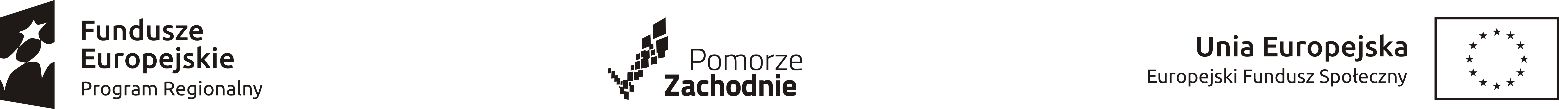 Записи на консультації – тел. 531 738 425, в разі труднощів - тел. 530 215 033. 
Психолог – Молода Лілія Місце косультацій: Щецінник, вул. Вятрічнв 1, 2 поверх, к. 101 В разі неможливості прийти на домовленну консультацію ПРОХАННЯ обовязково поінформувати про зміни не пізніше як до пятниці до години 20:00, в екстренних ситуаціях можна також в суботу до години 9:00. В разі необхідності консультації можуть бути зреалізовані 
в формі онлайн  - Viber – 531 738 425, WhatsApp – 530 215 033.Konsultacje psychologiczne dla obywateli Ukrainy organizowane przez Powiatowe Centrum Pomocy Rodzinie w Szczecinku.Zapisy pod tel. 531 738 425, w razie niepowodzenia tel.530 215 033Psycholog – Liliia MolodaMiejsce konsultacji: Szczecinek, ul. Wiatraczna 1, 1 piętro , p. 101Umówione konsultację PROSZĘ odwoływać  do piątku do godz. 20:00, w sytuacjach nagłych – w sobotę do godz. 9:00.W razie konieczności konsultacje mogę zostać zrealizowane online - Viber – 531 738 425, WhatsApp – 530 215 033.МісяцьТермін – субота, години 11:00 – 16:00Кількість годинКвітень1.04.202322.04.20234Травень27.05.20233Червень 10.06.20233Липень15.07.20233Серпень  12.08.20233Вересень 16.09.20234Razem 7 dni20MiesiącTerminy – sobota 11:00 – 16:00Łączna ilość godzinKwiecień 1.04.202322.04.20234Maj 27.05.20233Czerwiec 10.06.20233Lipiec 15.07.20233Sierpień 12.08.20233Wrzesień 16.09.20234Razem 7 dni20